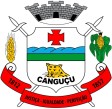 CÂMARA MUNICIPAL DE CANGUÇU ESTADO DO RIO GRANDE DO SULDECRETO LEGISLATIVO Nº 390, DE 05 DE SETEMBRO DE 2023CONCEDE COMENDA MÉRITO EMPRESARIAL E INDUSTRIAL DE CANGUÇU PARA JACQUES OLIVEIRA IMÓVEIS.LUCIANO ZANETTI BERTINETTI, Presidente da Câmara Municipal de Vereadores de Canguçu, Estado do Rio Grande do Sul, no uso das atribuições que lhe são conferidas pela Lei Orgânica e pela Resolução Nº 034/2008 – Regimento Interno, e em conformidade com disposto no Art. 24 da Lei Municipal nº 4.836 de 02/07/2019,FAÇO SABER que o plenário aprovou proposição de autoria do Vereador Arion Luiz Borges Braga eu PROMULGO o seguinte DECRETO LEGISLATIVO:Art. 1º - Fica concedido a Comenda Mérito Empresarial e Industrial de Canguçu para: JACQUES OLIVEIRA IMÓVEIS, fundada em 28.07.1976, pioneiros no ramo de imobiliárias na cidade de Canguçu. Já são 47 anos de atividades ininterruptas e desde o início de sua história, trabalha com venda   de   imóveis   rural   e urbano. Atualmente, possui escritórios nas cidades de Canguçu, Piratini e Pelotas.Art. 2º - Este Decreto Legislativo entra em vigor na data de suapublicação.SALA DE SESSÕES JOAQUIM DE DEUS NUNESCanguçu/RSLUCIANO ZANETTIAssinado de forma digital por3004LUCIANO ZANETTI BERTINETTI:00101203004Dados: 2023.09.05 14:01:44 -03'00'LUCIANO ZANETTI BERTINETTIPresidenteRegistre-se e Publique-se.Assinado de forma digital porDIEGO ROMAO HELVIG DIEGO ROMAO HELVIGWOLTER:99192454020Dados: 2023.09.06 14:26:42-03'00'DIEGO ROMÃO HELVIG WOLTERPrimeiro-SecretárioRua General Osório, 979. Centro. CEP: 96600-000. Canguçu – RS Telefone: (53) 3252-1528. http://camaracangucu.rs.gov.br/